С 21 февраля  по 2 марта  2022 года в МАОУ «Краснослободская СОШ» прошел школьный этап Всероссийских спортивных игр школьного спортивного клуба «Юность». Участие приняло 55 обучающихся. В программу вошли следующие спортивные игры: футбол, волейбол, лыжная эстафета.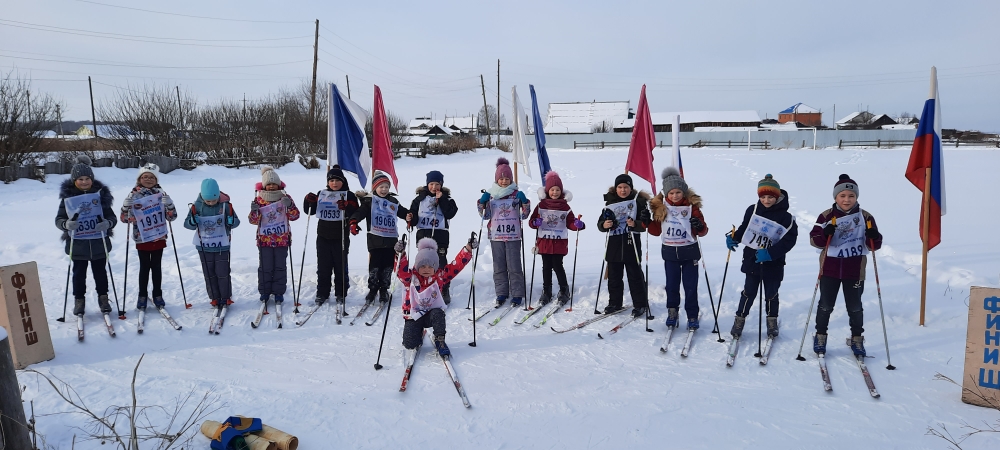 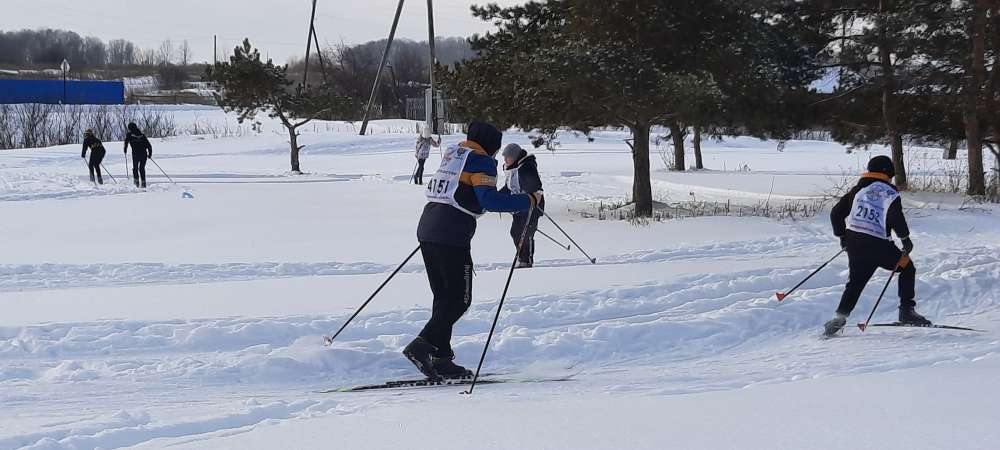 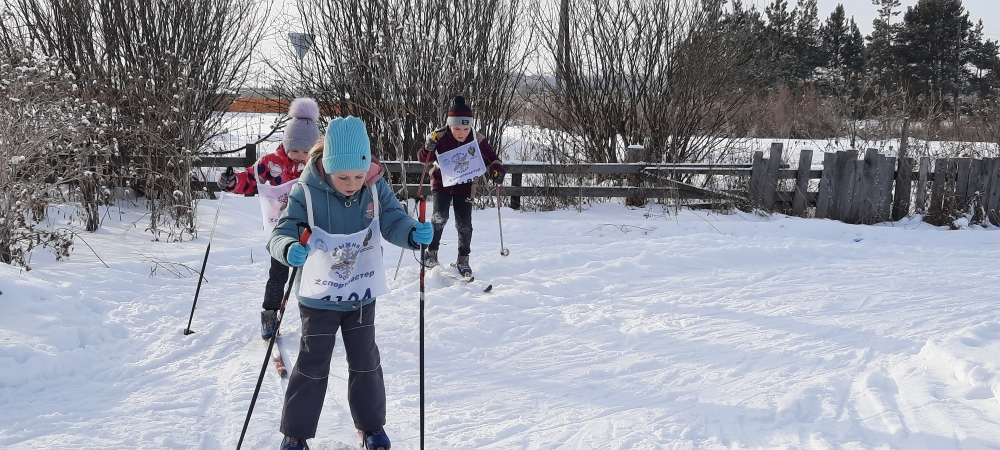 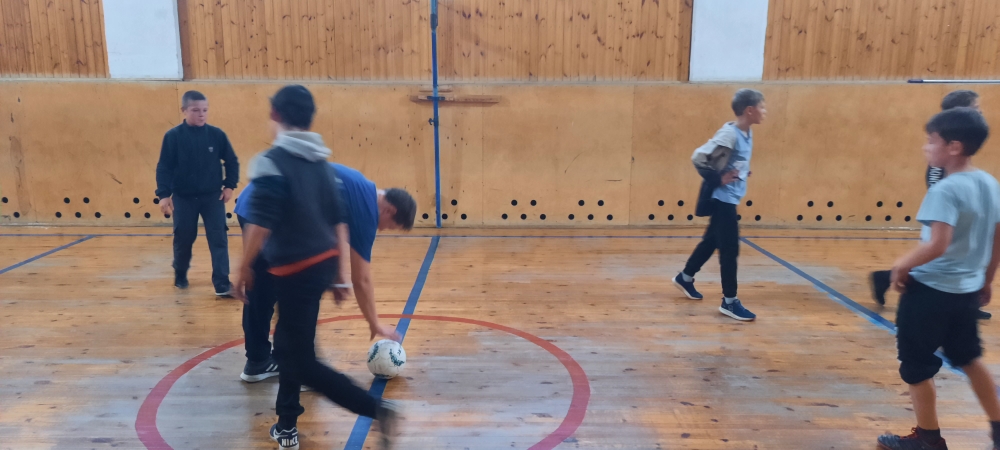 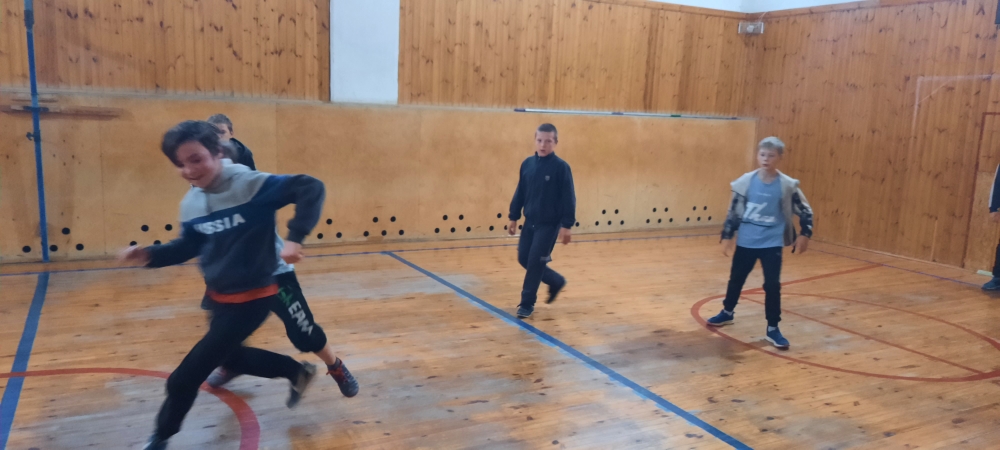 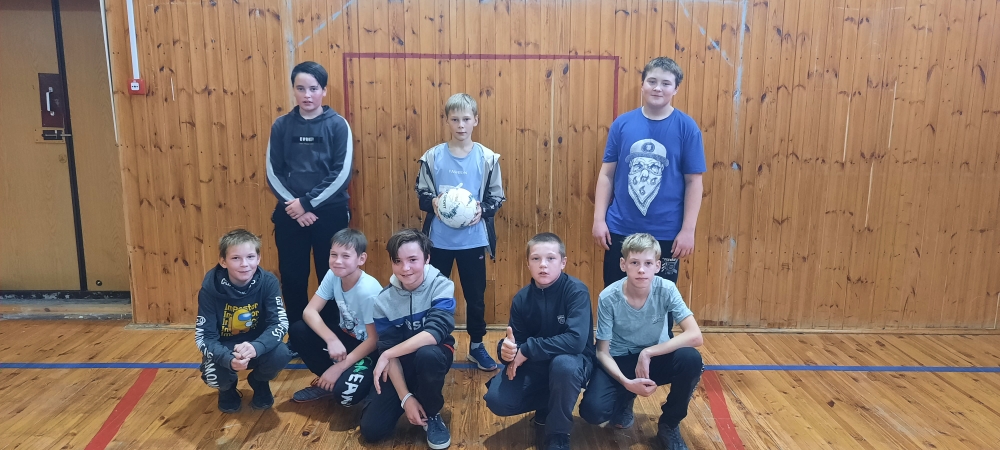 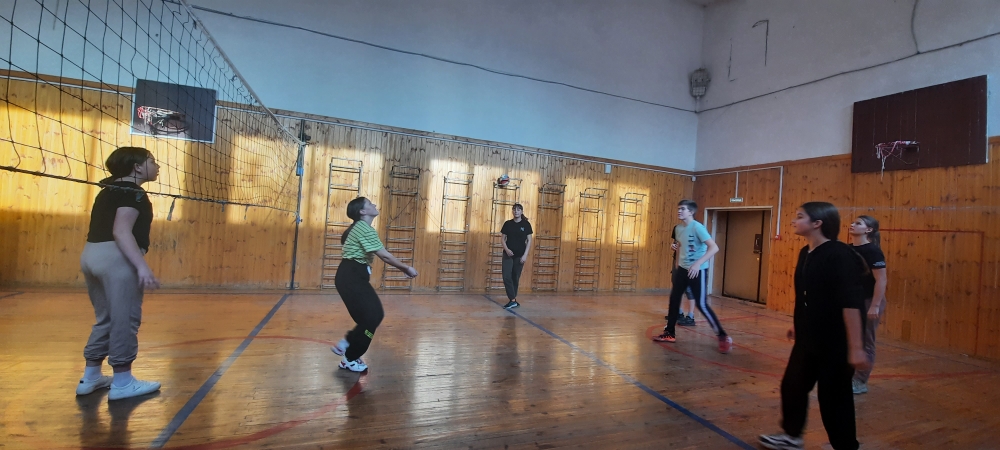 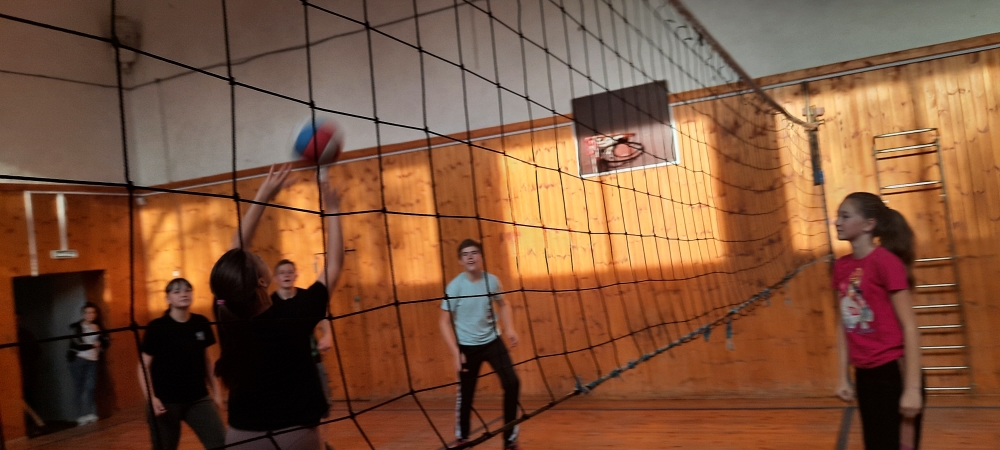 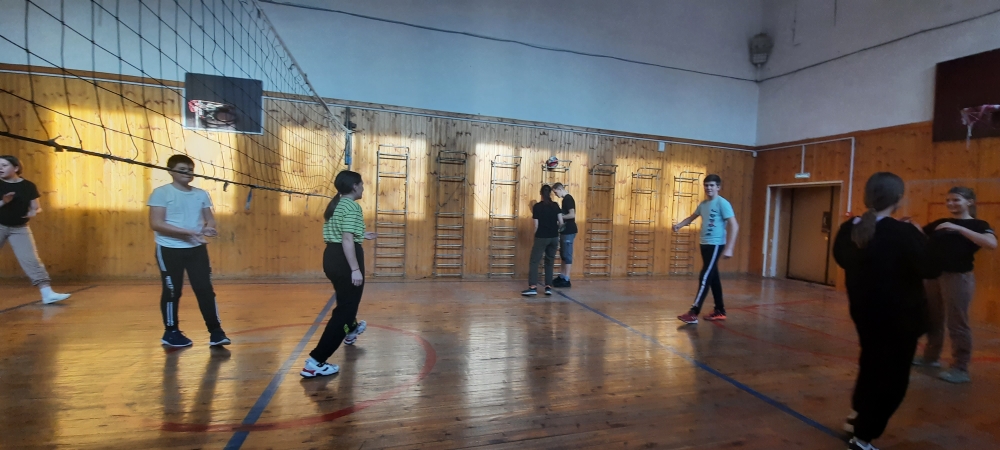 